AGENDA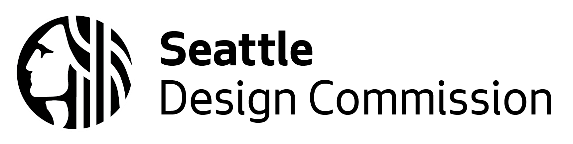 April 20, 2023Seattle City Hall600 – 4th AvenueBoards and Commission Room – L2-80Webex access Meeting Access Instructions*Access online meeting hereThis event requires registration. After your registration has been approved, you will receive instructions for joining the event.Click "Join Now".Follow the instructions that appear on your screen to join the teleconference.*If you are calling into the meeting, please use the information below:Phone number: +1-408-418-9388 United States TollAccess code: 2486 770 0200Written comments can be provided up to 24 hours before a scheduled meeting. Submit comments to SDC_Administration@seattle.gov.9:00 – 11:00 amWSBLE UpdateBriefing Presenters: Kate Lichtenstein, Sound Transit 11:00 – 12:00 pm Commission BusinessApproval of meeting minutes – March 16, 2023 Commission business sessions and February 16, 2023 Bitter Lake Covering ProjectEquity Training Recap and next steps for Commission actionWebEx hybrid meetings and in-person attendanceMay – July 2023 SDC work program – WSBLE reviews12:00 – NoonLunch1:00 – 3:00 pmStreet and Alley Vacations PoliciesBriefing Presenters: Beverly Barnett and Jeanette DuBois, SDOT